Fiche à retourner avant le : 19 mai 2017	Suivi du dossier : Annick BOIGEGRAIN 01 55 48 04 62Adresse d’envoi électronique (de préférence) : a-boigegrain@enseignement-catholique.frAttention : Cette demande est une préinscription, nécessitant une confirmation de possibilité d’accueil de notre part. à imprimer et faire signer par le chef d’établissement Calendrier 2017-2019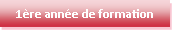 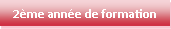 Votre mode de prise en charge :ACCORD DU CHEF D’ETABLISSEMENTcoordonnées personnelles et informations professionnellescoordonnées personnelles et informations professionnellescoordonnées personnelles et informations professionnellescoordonnées personnelles et informations professionnellescoordonnées personnelles et informations professionnellescoordonnées personnelles et informations professionnellescoordonnées personnelles et informations professionnellescoordonnées personnelles et informations professionnellescoordonnées personnelles et informations professionnellescoordonnées personnelles et informations professionnellescoordonnées personnelles et informations professionnellescoordonnées personnelles et informations professionnellescoordonnées personnelles et informations professionnellescoordonnées personnelles et informations professionnellescoordonnées personnelles et informations professionnellescoordonnées personnelles et informations professionnellescoordonnées personnelles et informations professionnellescoordonnées personnelles et informations professionnellescoordonnées personnelles et informations professionnellescoordonnées personnelles et informations professionnellescoordonnées personnelles et informations professionnellescoordonnées personnelles et informations professionnellescoordonnées personnelles et informations professionnellescoordonnées personnelles et informations professionnellescoordonnées personnelles et informations professionnellescoordonnées personnelles et informations professionnellescoordonnées personnelles et informations professionnellesMme, M.                                         Nom : Nom : Nom : Nom : Nom : Nom : Nom : Nom : Nom : Nom : Nom : Nom : Nom : Nom : Nom : Nom : Nom : Prénom : Prénom : Prénom : Prénom : Prénom : Prénom : Prénom : Prénom : Prénom : Portable : Portable : Portable : Portable : Mail :  Mail :  Mail :  Mail :  Mail :  Mail :  Mail :  Mail :  Mail :  Mail :  Mail :  Mail :  Mail :  Mail :  Mail :  Mail :  Mail :  Mail :  Mail :  Mail :  Mail :  Mail :  Mail :  Informations professionnelles actuellesInformations professionnelles actuellesInformations professionnelles actuellesInformations professionnelles actuellesInformations professionnelles actuellesInformations professionnelles actuellesInformations professionnelles actuellesInformations professionnelles actuellesInformations professionnelles actuellesInformations professionnelles actuellesInformations professionnelles actuellesInformations professionnelles actuellesInformations professionnelles actuellesInformations professionnelles actuellesInformations professionnelles actuellesInformations professionnelles actuellesInformations professionnelles actuellesInformations professionnelles actuellesInformations professionnelles actuellesInformations professionnelles actuellesInformations professionnelles actuellesInformations professionnelles actuellesInformations professionnelles actuellesInformations professionnelles actuellesInformations professionnelles actuellesInformations professionnelles actuellesInformations professionnelles actuellesEtablissement : Etablissement : Etablissement : Etablissement : Etablissement : Etablissement : Etablissement : Etablissement : Etablissement : Etablissement : Etablissement : Etablissement : Etablissement : Etablissement : Etablissement : Etablissement : Etablissement : Etablissement : Etablissement : Etablissement : N° Siret :                     000_ _ N° Siret :                     000_ _ N° Siret :                     000_ _ N° Siret :                     000_ _ N° Siret :                     000_ _ N° Siret :                     000_ _ N° Siret :                     000_ _ Adresse : Adresse : Adresse : Adresse : Adresse : Adresse : Adresse : Adresse : Adresse : Adresse : Adresse : Adresse : Adresse : Adresse : Adresse : Adresse : Adresse : Adresse : Adresse : Adresse : Adresse : Adresse : Adresse : Adresse : Adresse : Adresse : Adresse : Ville : Ville : Ville : Ville : Ville : Ville : Ville : Ville : Ville : Ville : Ville : Ville : Ville : Ville : Ville : Ville : Ville : Ville : Ville : Ville : Ville : Ville : Ville : Ville : Code postal : Code postal : Code postal : Tél. : Tél. : Tél. : Tél. : Tél. : Tél. : Mail (Ets) : Mail (Ets) : Mail (Ets) : Mail (Ets) : Mail (Ets) : Mail (Ets) : Mail (Ets) : Mail (Ets) : Mail (Ets) : Mail (Ets) : Mail (Ets) : Mail (Ets) : Mail (Ets) : Mail (Ets) : Mail (Ets) : Mail (Ets) : Mail (Ets) : Mail (Ets) : Mail (Ets) : Mail (Ets) : Mail (Ets) : Nom du chef d’établissement :Nom du chef d’établissement :Nom du chef d’établissement :Nom du chef d’établissement :Nom du chef d’établissement :Nom du chef d’établissement :Adresse mail (CE) :Adresse mail (CE) :Adresse mail (CE) :Adresse mail (CE) :Adresse mail (CE) :Adresse mail (CE) :Année d’entrée dans l’établissement :Année d’entrée dans l’établissement :Année d’entrée dans l’établissement :Année d’entrée dans l’établissement :Année d’entrée dans l’établissement :Année d’entrée dans l’établissement :Année d’entrée dans l’établissement :Année d’entrée dans l’établissement :Année d’entrée dans l’établissement :Année d’entrée dans l’établissement :Année d’entrée dans l’enseignement catholique :Année d’entrée dans l’enseignement catholique :Année d’entrée dans l’enseignement catholique :Année d’entrée dans l’enseignement catholique :Année d’entrée dans l’enseignement catholique :Année d’entrée dans l’enseignement catholique :Année d’entrée dans l’enseignement catholique :Année d’entrée dans l’enseignement catholique :Année d’entrée dans l’enseignement catholique :Année d’entrée dans l’enseignement catholique :Année d’entrée dans l’enseignement catholique :Année d’entrée dans l’enseignement catholique :Année d’entrée dans l’enseignement catholique :Année d’entrée dans l’enseignement catholique :Année d’entrée dans l’enseignement catholique :Année d’entrée dans l’enseignement catholique :Année d’entrée dans l’enseignement catholique :Etes-vous en responsabilité à ce jour ?Etes-vous en responsabilité à ce jour ?Etes-vous en responsabilité à ce jour ?Etes-vous en responsabilité à ce jour ?Etes-vous en responsabilité à ce jour ?Etes-vous en responsabilité à ce jour ?Oui □Oui □Oui □Oui □Non □Votre fonction exacte :Votre fonction exacte :Votre fonction exacte :Votre fonction exacte :Votre fonction exacte :Votre fonction exacte :Votre fonction exacte :Votre fonction exacte :Votre fonction exacte :Votre fonction exacte :Votre fonction exacte :Votre fonction exacte :Votre fonction exacte :Votre fonction exacte :Votre fonction exacte :Votre fonction exacte :Année de prise de fonction : __ __ __ __Année de prise de fonction : __ __ __ __Année de prise de fonction : __ __ __ __Année de prise de fonction : __ __ __ __Année de prise de fonction : __ __ __ __Année de prise de fonction : __ __ __ __En collège  □En collège  □En lycée Ens.Général  □En lycée Ens.Général  □En lycée Ens.Général  □En lycée Ens.Général  □En lycée Ens.Général  □En lycée Ens.Général  □En lycée Ens.Général  □En lycée Ens.Professionnel  □En lycée Ens.Professionnel  □En lycée Ens.Professionnel  □En lycée Ens.Professionnel  □En lycée Ens.Professionnel  □En lycée Ens.Professionnel  □En lycée Ens.Professionnel  □En lycée Ens.Professionnel  □En lycée Ens.Professionnel  □En lycée Ens.Professionnel  □En lycée Ens.Professionnel  □En lycée Ens.Professionnel  □En lycée Ens.Professionnel  □En lycée Ens.Technique  □ En lycée Ens.Technique  □ En lycée Ens.Technique  □ En lycée Ens.Technique  □ En lycée Ens.Technique  □ Avez-vous un contrat OGEC ?Avez-vous un contrat OGEC ?Avez-vous un contrat OGEC ?Avez-vous un contrat OGEC ?Avez-vous un contrat OGEC ?Avez-vous un contrat OGEC ?Avez-vous un contrat OGEC ?Oui □Oui □Oui □Oui □Oui □Non □Non □Non □Non □Lié à la fonction de : Lié à la fonction de : Lié à la fonction de : Lié à la fonction de : Lié à la fonction de : Lié à la fonction de : Lié à la fonction de : Lié à la fonction de : Lié à la fonction de : Lié à la fonction de : Lié à la fonction de : Lié à la fonction de : Lié à la fonction de : Lié à la fonction de : Lié à la fonction de : Lié à la fonction de : Lié à la fonction de : Lié à la fonction de : Lié à la fonction de : Lié à la fonction de : Lié à la fonction de : Lié à la fonction de : Lié à la fonction de : Lié à la fonction de : Lié à la fonction de : Lié à la fonction de : Lié à la fonction de : Informations professionnelles prochaine rentrÉe Informations professionnelles prochaine rentrÉe Informations professionnelles prochaine rentrÉe Informations professionnelles prochaine rentrÉe Informations professionnelles prochaine rentrÉe Informations professionnelles prochaine rentrÉe Informations professionnelles prochaine rentrÉe Informations professionnelles prochaine rentrÉe Informations professionnelles prochaine rentrÉe Informations professionnelles prochaine rentrÉe Informations professionnelles prochaine rentrÉe Informations professionnelles prochaine rentrÉe Informations professionnelles prochaine rentrÉe Informations professionnelles prochaine rentrÉe Informations professionnelles prochaine rentrÉe Informations professionnelles prochaine rentrÉe Informations professionnelles prochaine rentrÉe Informations professionnelles prochaine rentrÉe Informations professionnelles prochaine rentrÉe Informations professionnelles prochaine rentrÉe Informations professionnelles prochaine rentrÉe Informations professionnelles prochaine rentrÉe Informations professionnelles prochaine rentrÉe Informations professionnelles prochaine rentrÉe Informations professionnelles prochaine rentrÉe Informations professionnelles prochaine rentrÉe Informations professionnelles prochaine rentrÉe Serez-vous en responsabilité en 2017/2018 ?                                               Serez-vous en responsabilité en 2017/2018 ?                                               Serez-vous en responsabilité en 2017/2018 ?                                               Serez-vous en responsabilité en 2017/2018 ?                                               Serez-vous en responsabilité en 2017/2018 ?                                               Serez-vous en responsabilité en 2017/2018 ?                                               Serez-vous en responsabilité en 2017/2018 ?                                               Serez-vous en responsabilité en 2017/2018 ?                                               Oui □Oui □Oui □Oui □Oui □Non □Non □En négociation  □En négociation  □En négociation  □En négociation  □En négociation  □En négociation  □En négociation  □En négociation  □En négociation  □En négociation  □En négociation  □En négociation  □Précisez sur quelle fonction :Précisez sur quelle fonction :Précisez sur quelle fonction :Précisez sur quelle fonction :Précisez sur quelle fonction :Précisez sur quelle fonction :Précisez sur quelle fonction :Précisez sur quelle fonction :Précisez sur quelle fonction :Précisez sur quelle fonction :Précisez sur quelle fonction :Précisez sur quelle fonction :Précisez sur quelle fonction :Précisez sur quelle fonction :Précisez sur quelle fonction :Précisez sur quelle fonction :Précisez sur quelle fonction :Précisez sur quelle fonction :Précisez sur quelle fonction :Précisez sur quelle fonction :Précisez sur quelle fonction :Précisez sur quelle fonction :Précisez sur quelle fonction :Précisez sur quelle fonction :Précisez sur quelle fonction :Précisez sur quelle fonction :Précisez sur quelle fonction :En collège  □En collège  □En lycée Ens.Général  □En lycée Ens.Général  □En lycée Ens.Général  □En lycée Ens.Général  □En lycée Ens.Général  □En lycée Ens.Général  □En lycée Ens.Général  □En lycée Ens.Professionnel  □En lycée Ens.Professionnel  □En lycée Ens.Professionnel  □En lycée Ens.Professionnel  □En lycée Ens.Professionnel  □En lycée Ens.Professionnel  □En lycée Ens.Professionnel  □En lycée Ens.Professionnel  □En lycée Ens.Professionnel  □En lycée Ens.Professionnel  □En lycée Ens.Professionnel  □En lycée Ens.Professionnel  □En lycée Ens.Technique  □ En lycée Ens.Technique  □ En lycée Ens.Technique  □ En lycée Ens.Technique  □ En lycée Ens.Technique  □ En lycée Ens.Technique  □ Assurerez-vous des heures d’enseignement en 2017/2018 ?Assurerez-vous des heures d’enseignement en 2017/2018 ?Assurerez-vous des heures d’enseignement en 2017/2018 ?Assurerez-vous des heures d’enseignement en 2017/2018 ?Assurerez-vous des heures d’enseignement en 2017/2018 ?Assurerez-vous des heures d’enseignement en 2017/2018 ?Assurerez-vous des heures d’enseignement en 2017/2018 ?Assurerez-vous des heures d’enseignement en 2017/2018 ?Assurerez-vous des heures d’enseignement en 2017/2018 ?Assurerez-vous des heures d’enseignement en 2017/2018 ?Assurerez-vous des heures d’enseignement en 2017/2018 ?Assurerez-vous des heures d’enseignement en 2017/2018 ?Assurerez-vous des heures d’enseignement en 2017/2018 ?Assurerez-vous des heures d’enseignement en 2017/2018 ?Oui □Oui □Oui □Oui □Oui □Non □Non □Non □Non □Temps complet □Temps complet □Temps complet □Temps partiel □Nombre d’heures : Nombre d’heures : Nombre d’heures : Nombre d’heures : Nombre d’heures : Discipline(s) enseignée(s) : Discipline(s) enseignée(s) : Discipline(s) enseignée(s) : Discipline(s) enseignée(s) : Discipline(s) enseignée(s) : Discipline(s) enseignée(s) : Discipline(s) enseignée(s) : Discipline(s) enseignée(s) : Discipline(s) enseignée(s) : Discipline(s) enseignée(s) : Discipline(s) enseignée(s) : Discipline(s) enseignée(s) : Discipline(s) enseignée(s) : Discipline(s) enseignée(s) : Discipline(s) enseignée(s) : Discipline(s) enseignée(s) : Discipline(s) enseignée(s) : Discipline(s) enseignée(s) : Discipline(s) enseignée(s) : Discipline(s) enseignée(s) : Discipline(s) enseignée(s) : Discipline(s) enseignée(s) : En collège  □En collège  □En lycée Ens.Général  □En lycée Ens.Général  □En lycée Ens.Général  □En lycée Ens.Général  □En lycée Ens.Général  □En lycée Ens.Général  □En lycée Ens.Général  □En lycée Ens.Professionnel  □En lycée Ens.Professionnel  □En lycée Ens.Professionnel  □En lycée Ens.Professionnel  □En lycée Ens.Professionnel  □En lycée Ens.Professionnel  □En lycée Ens.Professionnel  □En lycée Ens.Professionnel  □En lycée Ens.Professionnel  □En lycée Ens.Professionnel  □En lycée Ens.Professionnel  □En lycée Ens.Professionnel  □En lycée Ens.Technique  □ En lycée Ens.Technique  □ En lycée Ens.Technique  □ En lycée Ens.Technique  □ En lycée Ens.Technique  □ En lycée Ens.Technique  □ Aurez-vous un contrat OGEC en 2017/2018 ?Aurez-vous un contrat OGEC en 2017/2018 ?Aurez-vous un contrat OGEC en 2017/2018 ?Aurez-vous un contrat OGEC en 2017/2018 ?Aurez-vous un contrat OGEC en 2017/2018 ?Aurez-vous un contrat OGEC en 2017/2018 ?Aurez-vous un contrat OGEC en 2017/2018 ?Aurez-vous un contrat OGEC en 2017/2018 ?Aurez-vous un contrat OGEC en 2017/2018 ?Aurez-vous un contrat OGEC en 2017/2018 ?Aurez-vous un contrat OGEC en 2017/2018 ?Aurez-vous un contrat OGEC en 2017/2018 ?Aurez-vous un contrat OGEC en 2017/2018 ?Aurez-vous un contrat OGEC en 2017/2018 ?Aurez-vous un contrat OGEC en 2017/2018 ?Aurez-vous un contrat OGEC en 2017/2018 ?Aurez-vous un contrat OGEC en 2017/2018 ?Oui □Oui □Oui □Oui □Oui □Oui □Oui □Oui □Non □Non □Lié à la fonction de : Lié à la fonction de : Lié à la fonction de : Lié à la fonction de : Lié à la fonction de : Lié à la fonction de : Lié à la fonction de : Lié à la fonction de : Lié à la fonction de : Lié à la fonction de : Lié à la fonction de : Lié à la fonction de : Lié à la fonction de : Lié à la fonction de : Lié à la fonction de : Lié à la fonction de : Lié à la fonction de : Lié à la fonction de : Lié à la fonction de : Lié à la fonction de : Lié à la fonction de : Lié à la fonction de : Lié à la fonction de : Lié à la fonction de : Lié à la fonction de : Lié à la fonction de : Lié à la fonction de : MODULE SOUHAITÉMODULE SOUHAITÉMODULE SOUHAITÉMODULE SOUHAITÉMODULE SOUHAITÉMODULE SOUHAITÉMODULE SOUHAITÉMODULE SOUHAITÉMODULE SOUHAITÉMODULE SOUHAITÉMODULE SOUHAITÉMODULE SOUHAITÉMODULE SOUHAITÉMODULE SOUHAITÉMODULE SOUHAITÉMODULE SOUHAITÉMODULE SOUHAITÉMODULE SOUHAITÉMODULE SOUHAITÉMODULE SOUHAITÉMODULE SOUHAITÉMODULE SOUHAITÉMODULE SOUHAITÉMODULE SOUHAITÉMODULE SOUHAITÉMODULE SOUHAITÉMODULE SOUHAITÉResponsable SEGPA □Responsable SEGPA □Responsable SEGPA □Enseignement Général  □Enseignement Général  □Enseignement Général  □Enseignement Général  □Enseignement Général  □Enseignement Général  □Enseignement Général  □Enseignement Général  □Enseignement Technologique et/ou Professionnel □Enseignement Technologique et/ou Professionnel □Enseignement Technologique et/ou Professionnel □Enseignement Technologique et/ou Professionnel □Enseignement Technologique et/ou Professionnel □Enseignement Technologique et/ou Professionnel □Enseignement Technologique et/ou Professionnel □Enseignement Technologique et/ou Professionnel □Enseignement Technologique et/ou Professionnel □Enseignement Technologique et/ou Professionnel □Enseignement Technologique et/ou Professionnel □Enseignement Technologique et/ou Professionnel □Enseignement Technologique et/ou Professionnel □Enseignement Technologique et/ou Professionnel □Enseignement Technologique et/ou Professionnel □Enseignement Technologique et/ou Professionnel □Session 1Session 2Session 3   Du 6 au 10 novembre 2017Du 15 au 19 janvier 2018Du 4 au 8 juin 2018Session 4Session 5Session 6   5 jours en  octobre/novembre 2018 (dates à définir)5 jours en janvier/février 2019 (dates à définir)5 jours en avril/mai 2019 (dates à définirBudget OPCALIA Coût pédagogique pour 2 années de formation - 30 jours (210h.) : 6 300,00 € OUINONFORMIRIS pour la 1ère année de formation - Prise en charge sur budget Fédéral  OPCALIA pour la 2ème année de formation : Coût pédagogique : 3 150,00 €OUINONAutre budget :                                                                      Lequel :Autre budget :                                                                      Lequel :Autre budget :                                                                      Lequel :Je, soussigné(e)Je, soussigné(e), chef d’établissement,, chef d’établissement,accepte que Mme, M.,                                 accepte que Mme, M.,                                 , participe à la formation des Cadres de direction, participe à la formation des Cadres de directionpréparant à la certification de coordinateur opérationnel dans des établissements éducatifs scolaires et/ou de formationpréparant à la certification de coordinateur opérationnel dans des établissements éducatifs scolaires et/ou de formationpréparant à la certification de coordinateur opérationnel dans des établissements éducatifs scolaires et/ou de formationpréparant à la certification de coordinateur opérationnel dans des établissements éducatifs scolaires et/ou de formationA,Le, Le, 2017Cachet de l’établissement  et signature du Chef d’établissementCachet de l’établissement  et signature du Chef d’établissementCachet de l’établissement  et signature du Chef d’établissementCachet de l’établissement  et signature du Chef d’établissement